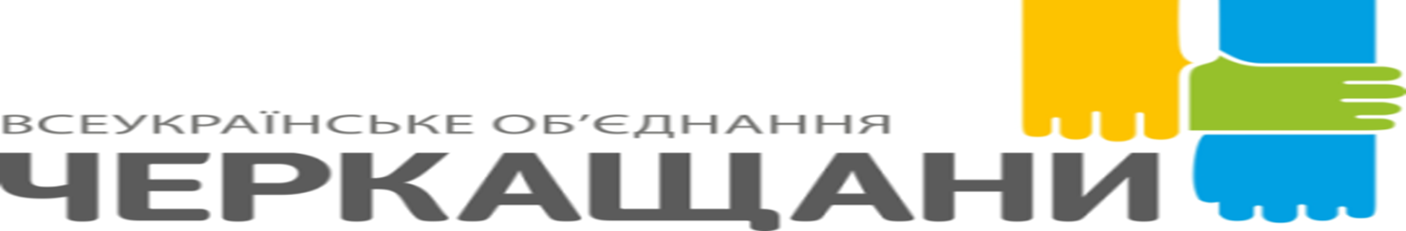                              Звіт депутата Тальнівської районної ради від ВО «ЧЕРКАЩАНИ» за 2018 рік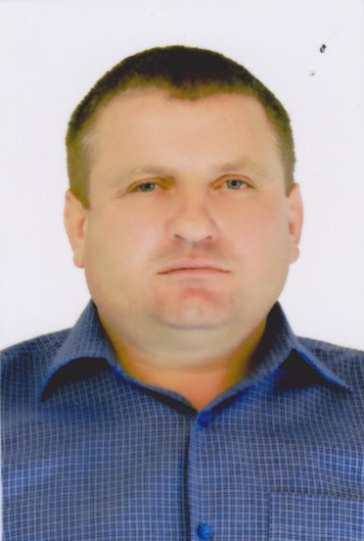 Напрямки діяльності депутатаХарактеристикадіяльностіЗдійснення прийому громадян (кількість прийомів, дати, питання) Моя Громадська приймальня депутата районної ради знаходиться за адресою: Тальнівський р-н, с. Заліське.  Приміщення контори Заліської філії СТОВ «Агрофірма Корсунь». Дні прийому громадян –  понеділок. Години прийому: з 8.00 до 12.00. Протягом 2018 р. було прийнято більше 50 осіб – жителів с. Заліського.Основні питання, що розглядались під час прийомів:Забезпечення підтримання належного стану доріг.Матеріальна допомога на лікування та господарські потреби;Вирішення спірних питань при виділенні земельних ділянок;Ініціювання проведення централізованого водопостачання в селі;Підготовка депутатських запитів і депутатських звернень (кількість,  тематика,кому направлено).Виносив на засідання сесії Заліської сільської ради питання щодо забезпечення земельними ділянками працівників соціальної сфери за рахунок земель комунальної власності. Виступи на сесії районної ради (кількість виступів, тематика)Протягом 2018 р. взяв участь у роботі 3 сесій районної ради, 5 засідань постійної комісії районної ради з соціальних та гуманітарних питань. Як депутат районної ради від ВО «ЧЕРКАЩАНИ» брав участь у 3 засіданнях фракції, де обговорював питання подальшої роботи фракції у Тальнівській районній раді та питання, що розглядатимуться на наступній сесії. Виступав з місця з різних питань.Підтримав рішення Тальнівської районної ради:Про внесення змін до рішення районної ради від 23.12.2016 №11-3/VIІ «Про районний бюджет на 2017 рік» із змінами.Про виконання районного бюджету за 2017 рік.Про внесення змін до рішення районної ради від 21.12.2017 №20-12/VIІ «Про районний бюджет на 2018 рік».Про внесення змін до рішення районної ради від 21.12.2017 №20-12/VIІ «Про районний бюджет на 2018 рік». Про хід виконання у I півріччі 2018 року Програми соціально-економічного та культурного розвитку Тальнівського району на 2018 рік.Про виконання районного бюджету за І півріччя 2018 рокуПро програму соціально-економічного та культурного розвитку Тальнівського району на 2019 рік;Про районний бюджет на 2019 рік; та інш.Зустрічі з виборцями, участь в громадських слуханнях (кількість, тематика)Постійно: – беру участь у роботі сесій Заліської сільської ради та засіданнях її виконкомуПитання:благоустрій села;надання субвенцій Заліському НВК та мед амбулаторії;надання матеріальної допомоги жителям села Заліське згідно програми „Турбота”;надання у власність земельних ділянок соціальній сфері із земель комунальної власності. Організація роботи помічників депутата (кількість помічників, участь помічників в депутатській діяльності)Помічників не маю.Висвітлення депутатської діяльності  в ЗМІ, виступи на радіо та телебаченні, публікації в газетах (кількість, тематика, назва ЗМІ)Тальнівська районна загальнополітична г-та «Тальнівщина», №13-14 від 15.02.2018, №29-30 від 12.04.2018, сайт Тальнівської районної радиЗалучення коштів з різних фінансових джерел (депутатських коштів, благодійної допомоги, коштів з обласного та місцевих бюджетів, коштів ДФРР) на вирішення проблем громадиПостійне підтримання в належних умовах санкціонованого сміттєзвалища на території села Заліське;Фінансове забезпечення проведення свят у селі; Фінансова підтримка ветеранів АТО;Залучення коштів для придбання продуктових наборів для інвалідів, неблагонадійних та багатодітних сімей;Допомога в проведенні ремонтних робіт у мед амбулаторії бібліотеці, сільському кладовищі та автобусних зупинках села;Забезпечення ремонтними матеріалами Заліського НВК;Допомога в підтриманні належного стану доріг в зимовий період;Залучення коштів для забезпечення харчування в дитячому літньому таборі Заліського НВК;Придбання інтерактивної дошки для Заліського НВК за кошти депутатського фонду в сумі 20 тис.грн.Придбання новорічних подарунків для дітей Заліського НВК.Протягом зимового періоду постійно забезпечував прогортання вулиць від снігу на території Заліської сільської ради.Участь депутата у різних заходах (свята, круглі столи, семінари, спортивні заходи тощо)Допомога в організації та виступ з привітанням  жінок зі святом 8 Березня;Постійна участь у роботі сесій Заліської сільської ради, виконкомах, конференції уповноважених жителів села;20.03.2018 взяв у складі команди районної ради у змаганнях з волейболу участь у рамках проведення районної спартакіади держслужбовців та посадових осіб місцевого самоврядування.Привітання та надання подарунків для школярів з нагоди свята Першого вересня;Організація проведення урочистостей з нагоди Дня пам’яті та примирення та Дня перемоги над нацизмом 8-9 травня.